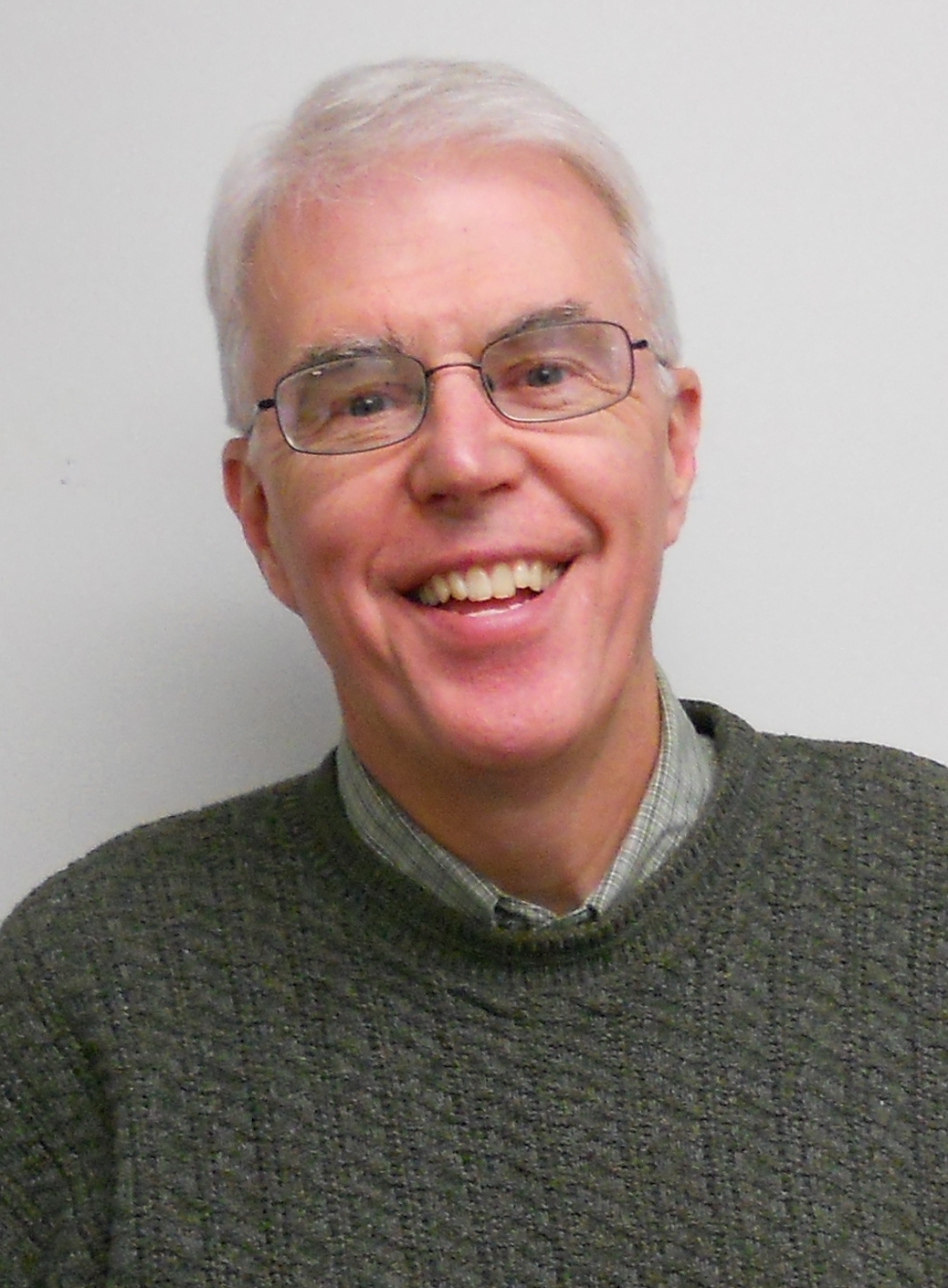 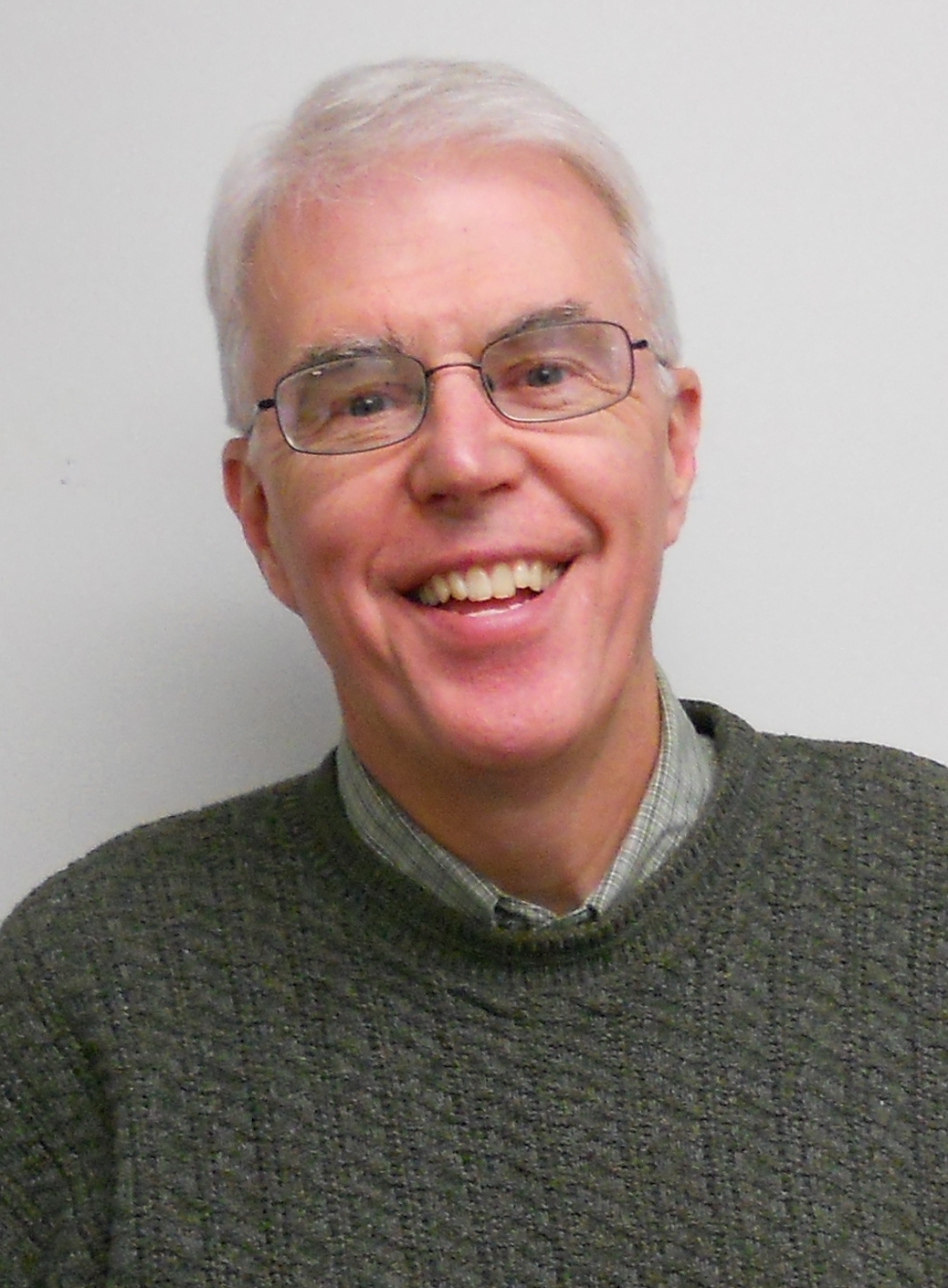                     Paul Nickerson           Paul NickersonGetting Your Team off to a “Fast Start” in Reaching New PeopleHere are some helpful hints as you begin your work as a Vitality Team:Meet as a group out in the community (model this for the other groups in your church)Review your Action Plan and send a summary to the CoachGet dates on the church calendar:  Team activities; coaching dates; Tune Up Day date.Pick out a few things that you can do well and build some “early success”.Get prayer walks startedDo your scheduled “elbow” activitiesGet your pastor out into the community networkingCelebrate each little success with a “mission” moment in worship, newsletter articles, email blasts, etc.Think strategically, about the next “few” people you can get on board with the process.  Invite them to do something with you (prayer walk, town activity, join a coaching call, etc.)  Add a few more with each activity. Begin to meet with other committees and groups, brainstorming ways they can be involved in the reaching new people process.Leave those who are most resistant until later (we will deal with resistance in some detail in the coaching process)Make sure you are praying regularly and are recruiting a prayer team to pray you through this process.  Reaching new people is both “hard” work and “heart” work.Your long-term goals are:For your Team to be the “catalyst” to involve all the church in reaching new people (not for you to try to do all the work for the church).To make reaching new people a permanent ministry of the church.To focus on getting out in the community, meeting people, building relationships and inviting and bringing in new folk.  Note:  This is slow, long-term “culture” change in your church.  Most churches have been in the old “attraction” model for decades.To see lives changed and communities transformed.